         													BUSINESS DEBT SCHEDULE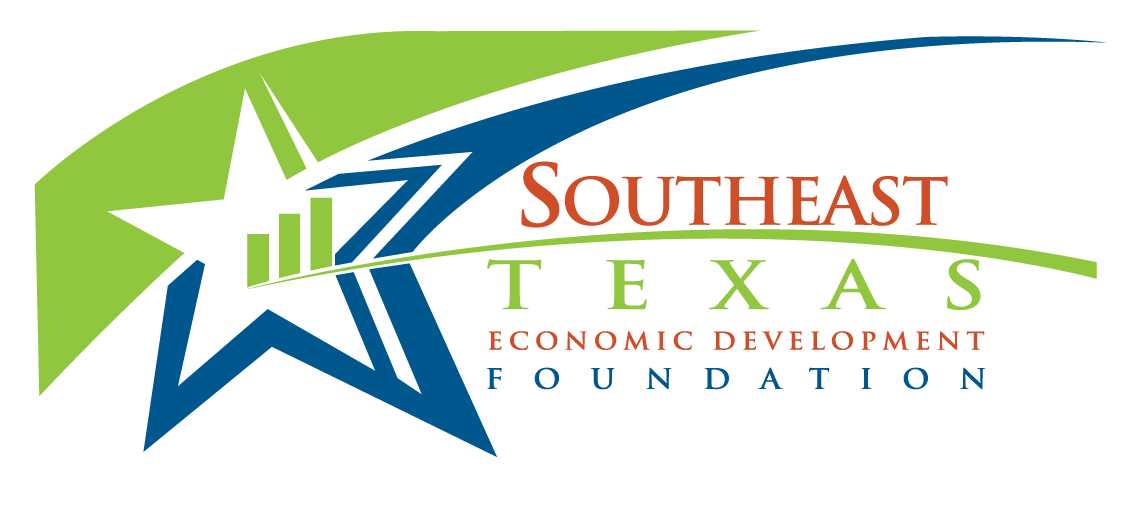 Company Name:_________________________________________________________________________	Date: ___________________This schedule should list loans, contracts and notes payable, not accounts payable or accrued liabilities. It should correspond to your interim balance sheet. If no debt, fill out the top portion and write “NONE” in the section below and sign it at the bottom.Applicant Signature:	 		Date:   	Applicant Signature:	 		Date:   	Creditor Name & AddressOriginal DateOriginal AmountPresent BalanceInterest RateMonthly PaymentMaturity DateCollateral/SecurityCurrent Status?Totals: